24 листопада у 3-Є класі пройшов урок-гра  « Математичні фокуси та головоломки»Урок  був цікавим та  захопивим. Учні були активними та отримали безліч приємних емоцій.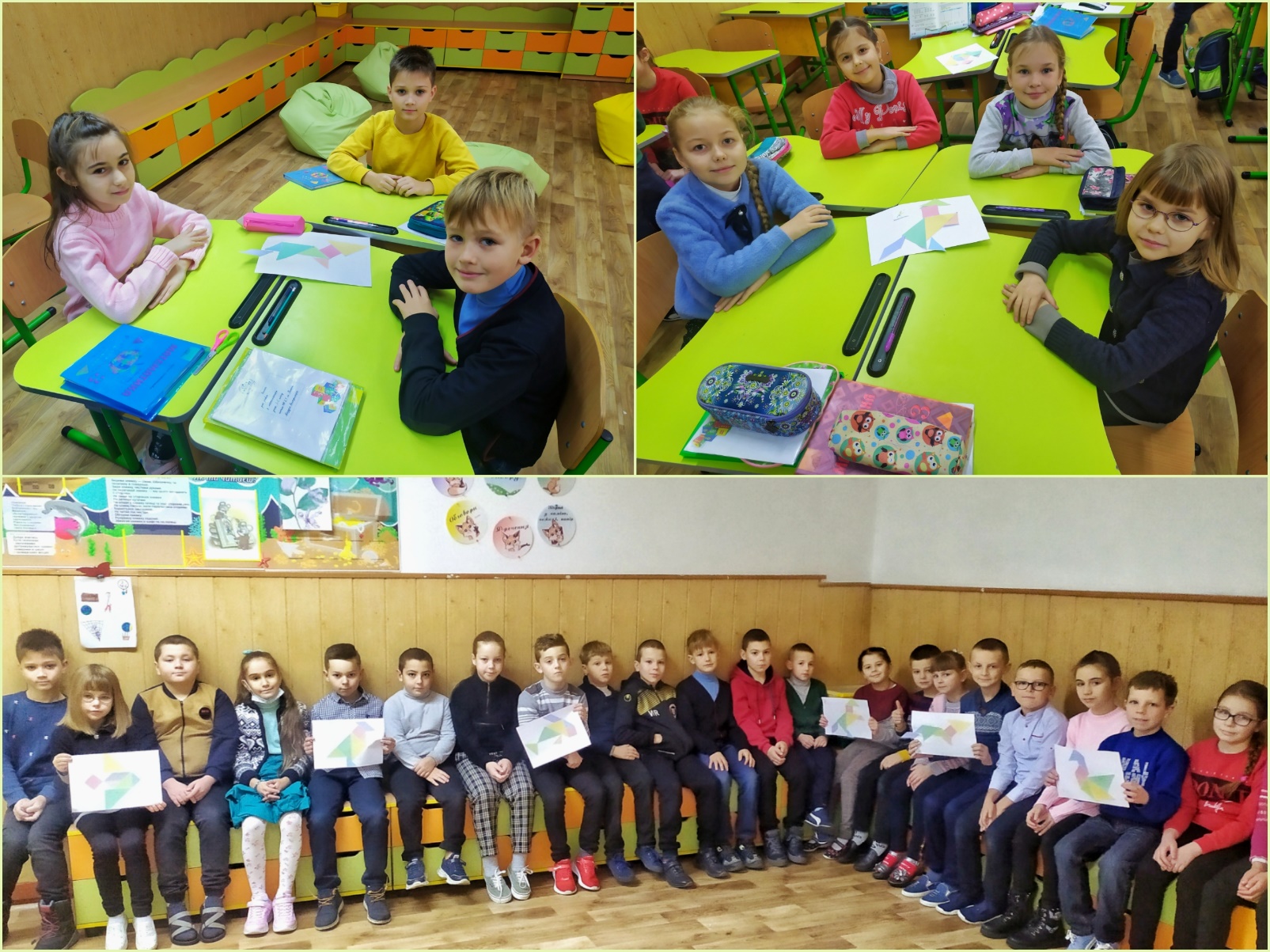 